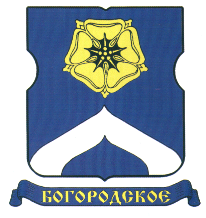 СОВЕТ ДЕПУТАТОВМУНИЦИПАЛЬНОГО ОКРУГА БОГОРОДСКОЕРЕШЕНИЕ14.11.2017  г. № 03/02О внесении изменений в решение Совета депутатов муниципального округа Богородское от 19.10.2017 г. № 02/24 «Об утверждении персонального состава  и председателя бюджетно-финансовой комиссии депутатов Совета депутатов муниципального округа  Богородское»            Руководствуясь п. 9 ст. 5 Устава муниципального округа Богородское, ст. 9 и 10 гл. 4 Регламента Совета депутатов муниципального округа Богородское и Положением о бюджетно-финансовой комиссии депутатов Совета депутатов муниципального округа Богородское,Совет депутатов муниципального округа Богородское решил:         1. Внести изменения в решение Совета депутатов муниципального округа Богородское от 19.10.2017 г. № 02/24 «Об утверждении персонального состава  и председателя бюджетно-финансовой комиссии депутатов Совета депутатов муниципального округа  Богородское» в части включения в состав бюджетно-финансовой комиссии депутатов Совета депутатов муниципального округа  Богородское следующих депутатов: - Коновалову Екатерину Александровну;- Казаковскую Юлию Борисовну.          2. Опубликовать настоящее решение в бюллетене «Московский муниципальный вестник» и разместить на официальном сайте муниципального округа Богородское www.bogorodskoe-mo.ru.3. Настоящее решение вступает в силу со дня его принятия. 4.  Контроль за выполнением настоящего решения возложить на главу муниципального округа Богородское в городе Москве Воловика К.Е.Глава муниципального округа  				                           К.Е. Воловик